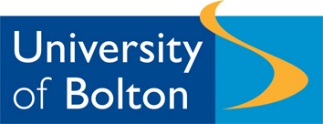 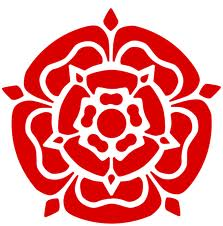 Maths Activity day @ University of BoltonOn Friday 7th June 2019  a group of year 9 boys were invited to take part in a Maths Activity Day organised by the University of Bolton. We took along 13 students with the aim of motivating and inspiring students and to show them the importance of developing maths skills for all areas of life.  Students experienced a full day of maths activities where they took part in a variety of different challenges, puzzles and games to secure and further develop their maths knowledge. The day was delivered by Angela Goulding an experienced maths lead who was thoroughly engaging and challenged the students in many ways throughout the day. Following the event, the boys now have more confidence to tackle maths problems and feel the advice provided will support them as they move forward with their GCSE maths in the future. They were taught to have confidence to answer questions and learned that it’s better to get ‘half the answer correct than all of it wrong’. The message emphasised was to read the question (RTQ) carefully and answer what is actually being asked. Students were involved with many challenges where they were required to use their problem solving skills. They were taught techniques to convert fractions more easily and learned how to tackle GCSE questions head on.   Students had a great deal of fun setting themselves increasing levels of challenge and began to recognise and appreciate the skills and abilities they possessed through tackling different topics in maths.  Throughout the day students worked as part of a team to improving their own learning and performance and practice their communication skills. This was an extremely valuable day and a great deal of fun was had by all.  Thanks to Angela Gould for her amazing teaching of maths, the university outreach team for providing this experience for our students and also the team of ambassadors on the day for working closely with our students and supporting them throughout the day. 